УТВЕРЖДЕНОПриказом Министерстваздравоохранения Донецкой Народной Республики03.06.2016 № 550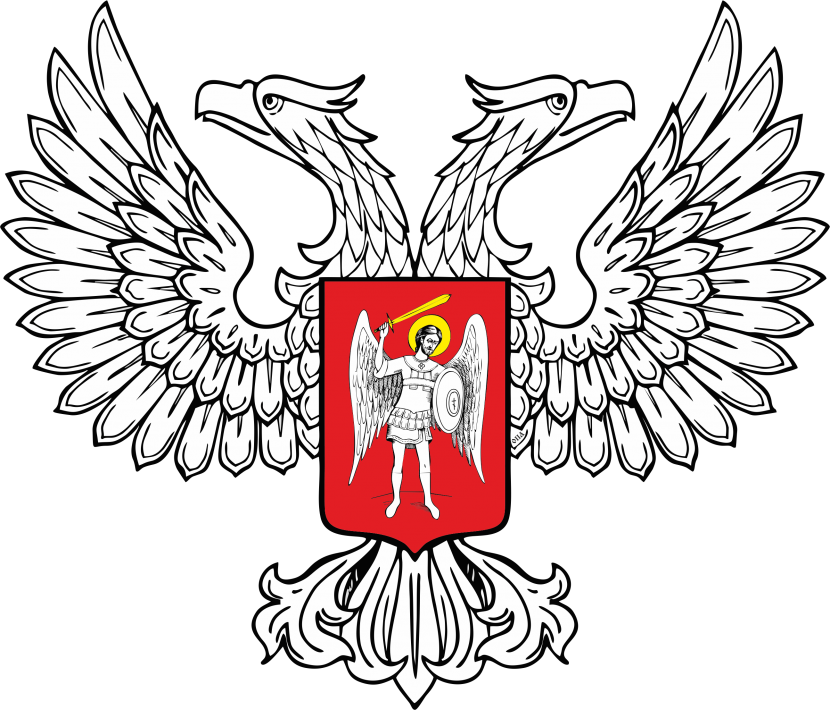 ИНСТРУКЦИЯпо заполнению формы отраслевой статистической отчетности № 63 (годовая) «Профилактика передачи ВИЧ от матери к ребенку за 20___ год»I. Общие положения1.1. Эта Инструкция определяет порядок заполнения формы отраслевой статистической отчетности № 63 (годовая) «Профилактика передачи ВИЧ от матери ребенку за 20____ год (далее - форма № 63) (приложение).1.2. Форму № 63 заполняют врачи учреждений здравоохранения, которые осуществляют мониторинг мероприятий профилактики передачи ВИЧ от матери ребенку (далее – ППМР). 1.3. Форму № 63 заполняют на основании документации, которая ведется в учреждениях здравоохранения, осуществляющих диспансерное наблюдение за ВИЧ-инфицированными; проводят скрининговые и верификационные исследования на наличие серологических маркеров ВИЧ; заполняют формы первичной учетной документации относительно мониторинга мероприятий ППМР. 1.4. Все графы и строки формы № 63 должны быть заполнены. 1.5. В конце формы № 63 отмечаются дата ее заполнения, фамилия, имя, отчество руководителя учреждения здравоохранения, где заполнялась форма  № 63, ставится его подпись. Подпись руководителя должна быть заверена печатью учреждения здравоохранения. Также отмечаются фамилия, имя, отчество, контактный телефон, факс и электронный адрес врача, который заполнил форму № 63. 1.6. В нижней части титульной страницы формы № 63 отмечаются наименование и полный почтовый адрес респондента (учреждения), в котором заполнили эту форму.ІІ. Заполнение раздела І. Сведения о ВИЧ-инфицированных беременных2.1. Заполнение таблицы 1000 «Учет официально зарегистрированных ВИЧ-инфицированных беременных в учреждениях здравоохранения, осуществляющих диспансерное наблюдение за ВИЧ-инфицированными».2.1.1. В строке 1.0 отмечается количество ВИЧ-инфицированных бере-менных, которые находились на учете в учреждении здравоохранения, осуще-ствляющего диспансерное наблюдение за ВИЧ-инфицированными лицами на начало отчетного года. 2.1.2. В строке 2.0 отмечается количество ВИЧ-инфицированных женщин, которые находились под наблюдением в связи с ВИЧ-инфекцией до отчетного года и забеременели в отчетном году.2.1.3. В строке 3.0 отмечается количество ВИЧ-инфицированных беременных, взятых под наблюдение в учреждениях здравоохранения, осуществляющих диспансерное наблюдение за ВИЧ-инфицированными лицами, на протяжении отчетного года. В данной строке отмечаются ВИЧ-инфицированные беременные, прибывшие из других регионов, которые встали на учет в связи с ВИЧ-инфекцией, независимо от момента установления им ВИЧ-статуса, а также ВИЧ-инфицированные беременные с впервые в жизни установленным диагнозом ВИЧ-инфекции, которые проживают в данном регионе.2.1.4. В строке 3.1 из общего количества ВИЧ-инфицированных беременных, взятых под наблюдение на протяжении отчетного года (строка 3.0), отмечается количество женщин с впервые в жизни установленным диагнозом ВИЧ-инфекции.2.1.5. В строках 3.1.1-3.1.4 общее количество ВИЧ-инфицированных беременных, взятых впервые под наблюдение на протяжении отчетного года, распределяется по путям инфицирования ВИЧ.  2.1.6. В строке 4.0 отмечается количество ВИЧ-инфицированных женщин, которые сняты с учета на протяжении отчетного года в учреждениях здравоохранения, которые осуществляют диспансерное наблюдение за ВИЧ-инфицированными лицами, независимо от состояния завершения беременности в отчетном году.2.1.7. В строках 4.1 - 4.3 количество ВИЧ-инфицированных женщин из строки 4.0  распределяется по причинам снятия с учета: в связи с изменением места жительства, смертью и по другим причинам.2.1.8. В строке 5.0 отмечается количество ВИЧ-инфицированных женщин, у которых беременность завершилась родами и абортами в отчетном году, и которые остались на учете в учреждении здравоохранения,  осуществляющего диспансерное наблюдение за ВИЧ-инфицированными лицами.2.1.9. В строках 5.1 - 5.2 количество ВИЧ-инфицированных женщин из строки 5.0 распределяется на количество женщин, у которых беременность завершилась в отчетном году родами (строка 5.1) и абортами (строка 5.2) соответственно.2.1.10. В строке 6.0 отмечается количество ВИЧ-инфицированных беременных, которые находятся под наблюдением в учреждении здравоохранения, осуществляющего диспансерное наблюдение за ВИЧ-инфицированными лицами на конец отчетного года. 2.1.11. В графе 1 отмечается общее количество ВИЧ-инфицированных беременных.2.1.12. В графах 2-4 общее количество ВИЧ-инфицированных беременных распределяется по возрастным группам: до 19 лет включительно (19 лет   11 месяцев и 29 дней), 20-24 года включительно (20-24 года 11 месяцев и 29 дней), 25 лет и старше.2.1.13. В графах 5 и 6 общее количество ВИЧ-инфицированных беременных распределяется по месту их проживания: жительницы города или села.2.1.14. Соответствие между строками, графами и таблицами (таблица 1000).Данные строки 3.1 должны равняться сумме данных строк 3.1.1, 3.1.2, 3.1.3, 3.1.4 по каждой из граф.Данные строки 4.0 должны равняться сумме данных строк 4.1 - 4.3 по каждой из граф. Данные строки 5.0 должны равняться сумме данных строк 5.1 и 5.2  по каждой из граф. Данные графы 1 должны равняться сумме граф 2-4 по каждой из строк.Данные графы 1 должны равняться сумме граф 5 и 6 по каждой из строк.Сумма строк 5.0 и 6.0 должны совпадать с данными строки 1.0 плюс данные строк 2.0 и 3.0 минус данные строки 4.0 по графе 1 (всего).Сумма строк 2.0 и 3.0 графы 1 таблицы 1000 должна совпадать с данными строки 1.0 графы 1 таблицы 1002 .Данные строки 3.1 графы 1 таблицы 1000 должны совпадать с данными строки 1.0 графы 2 таблицы 1002.2.2. Заполнение таблицы 1001 «Установление диагноза ВИЧ-инфекции в зависимости от срока беременности у ВИЧ-инфицированных беременных, которые находятся на учете в учреждениях здравоохранения, которые осуществляют диспансерное наблюдение за ВИЧ-инфицированными лицами (новые случаи беременности в отчетном году)».2.2.1. В строке 1.0 отмечается количество ВИЧ-инфицированных беременных, которые на протяжении отчетного года учитывались как новые случаи беременности.2.2.2. В строках 1.1 - 1.6 количество ВИЧ-инфицированных беременных из строки 1.0 распределяется по периодам установления ВИЧ-положительного статуса: до беременности, до 12 недель беременности, с 12 до 26 недель беременности включительно, после 26 недель беременности, в родах и после родов. 2.2.3. В графе 1 отмечается общее количество ВИЧ-инфицированных беременных, которые на протяжении отчетного года учитывались как новые случаи беременности.2.2.4. В графе 2 отмечается количество ВИЧ-инфицированных беременных с впервые в жизни установленным диагнозом ВИЧ-инфекции.2.2.5. Соответствие между строками, графами и таблицами (таблица 1001)           Данные строки 1.0 должны равняться сумме данных строк 1.1 - 1.6 по графе 1.Данные строки 1.0 графы 1 таблицы 1001 должны совпадать с данными строки 1.0 графы 1 таблицы 1002 и с суммой строк 2.0 и 3.0 графы 1 таблицы 1000.Данные строки 1.0 графы 2 таблицы 1001 должны совпадать с данными строки 1.0 графы 2 таблицы 1002 и с данными строки 3.1 графы 1 таблицы 1000.2.3. Заполнение таблицы 1002 «Стадии ВИЧ-инфекции у женщин, которые находятся на учете в учреждении здравоохранения, осуществляющие диспансерное наблюдение за ВИЧ-инфицированными лицами, на момент первого обследования во время беременности (новые случаи беременности в отчетном году)».2.3.1. В строке 1.0 отмечается количество ВИЧ-инфицированных беременных, которые на протяжении отчетного года учитывались как новые случаи беременности.2.3.2. В строках 1.1 - 1.6 количество ВИЧ-инфицированных беременных из строки 1.0  распределяется по стадиям клинической классификации ВИЧ-инфекции по определению Всемирной организации здравоохранения (далее - ВОЗ) соответственно.2.3.3. В строке 2.0 отмечается количество ВИЧ-инфицированных беременных с установленным диагнозом туберкулеза.2.3.4. В строках 2.1 - 2.3 из числа ВИЧ-инфицированных беременных с установленным диагнозом туберкулеза отмечается количество женщин с впервые диагностированным туберкулезом (строка 2.1), легочным туберкулезом (строка 2.2), бактериовыделением МБТ+ (строка 2.3). 2.3.5. В графе 1 отмечается общее количество ВИЧ-инфицированных беременных, которые на протяжении отчетного года учитывались как новые случаи беременности.2.3.6. В графе 2 отмечается количество ВИЧ-инфицированных беременных с впервые в жизни установленным диагнозом ВИЧ-инфекции.2.3.7. Соответствие между строками, графами и таблицами (таблица 1002)Данные строки 1.0 должны равняться сумме данных строк 1.1 - 1.6 по каждой из граф.Данные строки 2.0 должны равняться сумме данных строк 2.1 - 2.3 по каждой из граф.Данные строки 1.0 графы 1 таблицы 1002 должны совпадать с данными строки 1.0 графы 1 таблицы 1001 и с суммой строк 2.0 и 3.0 графы 1 таблицы 1000.Данные строки 1.0 графы 2 таблицы 1002 должны совпадать с данными строки 1.0 графы 2 таблицы 1001 и с данными строки 3.1 графы 1 таблицы 1000.ІІІ. Заполнение раздела ІІ. Сведения о ВИЧ-инфицированных роженицах и родильницах3.1. Заполнение таблицы 2000 «Завершение беременности у ВИЧ-инфицированных женщин».3.1.1. В строке 1.0 отмечается количество ВИЧ-инфицированных женщин, у которых беременность завершилась родами и прерыванием беременности в отчетном году.3.1.2. В строке 1.1 отмечается количество ВИЧ-инфицированных женщин, у которых беременность завершилась родами.3.1.3. В строках 1.1.1-1.1.3 количество ВИЧ-инфицированных беременных, у которых беременность завершилась родами, распределяется по срокам родов: преждевременные, в срок (срочные), запоздалые.3.1.4. В строке 1.1.4 отмечается количество женщин, о которых отсутствуют данные относительно  сроков завершения родов.3.1.5. В строке 1.2 отмечается количество ВИЧ-инфицированных женщин, у которых беременность завершилась прерыванием.3.1.6. В строках 1.2.1-1.2.4 количество ВИЧ-инфицированных женщин, у которых беременность завершилась прерыванием, распределяется по видам абортов в соответствии по МКБ-10.3.1.7. В строке 1.2.5 отмечается количество женщин, о которых отсутствуют данные относительно  сроков и видов абортов.3.1.8. В строке 1.3 отмечается количество ВИЧ-инфицированных женщин с внематочной беременностью.3.1.9. В графе 1 отмечается общее количество ВИЧ-инфицированных беременных.3.1.10. Соответствие между строками, графами и таблицами (таблица 2000)Данные строки 1.0 должны равняться сумме данных строк 1.1 - 1.3 графы 1.Данные строки 1.1 должны равняться сумме данных строк 1.1.1-1.1.4 графы 1.Данные строки 1.2 должны равняться сумме данных строк 1.2.1-1.2.5 графы 1.Данные строки 1.1 графы 1 таблицы 2000 должны совпадать с данными строки 5.1 графы 1 таблицы 1000. ІV. Заполнение раздела ІІІ. Антиретровирусная профилактика передачи ВИЧ от матери к ребенку.4.1. Заполнение таблицы 3000 «АРВ-профилактика во время беременности и родов».4.1.1. В строке 1.0 отмечается общее количество ВИЧ-инфицированных женщин, у которых беременность завершилась родами в отчетном году. 4.1.2. В строке 2.0 отмечается количество беременных, которые начали антиретровирусную терапию (далее - АРТ) по состоянию здоровья до беременности и продолжали во время беременности.4.1.3. В строке 3.0 отмечается количество беременных, которые начали прием АРВ-препаратов во время беременности. 4.1.4. В строке 3.1 отмечается количество беременных (из числа указанных в строке 3.0), которые получили АРВ-профилактику во время беременности и не нуждаются в АРТ по состоянию здоровья. 4.1.5. В строке 3.1.1 количество ВИЧ-инфицированных беременных из строки 3.1 распределяется по алгоритмам назначения АРВ-профилактики с указанием схем .4.1.6. В строке 3.2 отмечается количество беременных (из числа указанных в строке 3.0), которые получили АРВ-профилактику во время беременности и нуждаются в АРТ по состоянию здоровья.4.1.7. В строке 3.2.1 количество ВИЧ-инфицированных беременных из строки 3.2 распределяется по алгоритмам назначения АРВ-терапии с указанием схем .4.1.8. В строке 4.0 отмечается общее количество беременных, которые получили АРВ-профилактику во время родов.4.1.9. В строках 4.1 - 4.3 количество женщин из строки 4.0 распределяется по сведениям относительно алгоритмов и сроков проведения АРВ-профилактики во время родов.4.1.10. В строке 5.0 отмечается количество беременных, которые не получили курс АРВ-профилактики и АРТ.4.1.11.  В строках 5.1.1-5.1.3 количество женщин из строки 5.0 распределяется по причинам, согласно которым не проводилась АРВ-профилактика или АРТ.4.1.12. В строке 6.0 отмечается количество беременных, о которых отсутствуют данные относительно проведения АРВ-профилактики и АРТ по состоянию здоровья.4.1.13. В строке 7.0 отмечается количество женщин, которые продолжают АРТ по состоянию здоровья после родов.  4.1.14. В графе 1 отмечается общее количество ВИЧ-инфицированных беременных.4.1.15. В графе 2 отмечается количество женщин, которые являются активными потребителями инъекционных наркотиков.4.1.16. Соответствие между строками, графами и таблицами (таблица 3000).            Данные строки 1.0 должны равняться сумме данных строк 2.0, 3.0, 4.3 и 5.0 по каждой графе.          Данные строки 3.0 должны равняться сумме данных строк 3.1 и 3.2 по каждой графе.          Данные строки 4.0 должны равняться сумме данных строк 4.1 - 4.3 по каждой графе.          Данные строки 1.0 графы 1 таблицы 3000 должны совпадать с данными строки 5.1 графы 1 таблицы 1000. 4.2. Заполнение таблицы 3001 «АРВ-профилактика у новорожденных».4.2.1. В строке 1.0 отмечается общее количество детей, которые были рождены ВИЧ-инфицированными женщинами в отчетном году.4.2.2. В строке 1.1 отмечается количество детей, которые получили полный курс АРВ-профилактики.4.2.3. В строках 1.1.1-1.1.5 количество детей, которые получили АРВ-профилактику, распределяется по схемам АРВ-препаратов.4.2.4. В строке 1.2 отмечается количество детей, которые получили неполный курс АРВ-профилактики.4.2.5. В строке 1.3 отмечается количество детей, которые не получили АРВ-профилактику.4.2.6. В строке 1.4 отмечается количество детей, о которых отсутствуют данные о получении АРВ-профилактики.4.2.7. В строках 2.0 и 3.0 отмечается количество детей, у которых АРВ-профилактика начата в первые сутки после рождения и позже первых суток жизни ребенка.4.2.8. В графе 1 отмечается общее количество детей, рожденных ВИЧ-инфицированными женщинами.4.2.9. Соответствие между строками, графами и таблицами (таблица 3001)Данные строки 1.1 должны равняться сумме данных строк 1.1.1-1.1.5 графы 1.Сумма данных строк 2.0 и 3.0 должна равняться сумме данных строк 1.1 и 1.2. Данные строки 1.0 графы 1 таблицы 3001 должны совпадать с данными строки 2.1 графы 1 таблицы 4000 и с данными строки 1.0 графы 1 таблицы 4001.V. Заполнение раздела ІV. Сведения о детях, которые находятся на диспансерном учете в учреждениях здравоохранения5.1. Заполнение таблицы 4000 «Дети, рожденные ВИЧ-инфицированными женщинами».5.1.1. В строке 1.0 отмечается общее количество детей, которые были рождены ВИЧ-инфицированными женщинами в отчетном году.5.1.2. В строках 1.1 и 1.2 отмечается количество живорожденных и мертворожденных детей, которые рождены ВИЧ-инфицированными женщинами.5.1.3. В строках 1.3 и 1.4 количество детей, которые рождены ВИЧ-инфицированными беременными в отчетном году, распределяется по количеству родившихся детей у одной матери: один ребенок, больше одного ребенка (двойня, тройня и т.п.).5.1.4. В строках 1.5 и 1.6 отмечается количество рожденных ВИЧ-инфицированными женщинами мальчиков и девочек.5.1.5. В строках 1.7 - 1.8 отмечается количество родившихся недоношенных и незрелых детей.5.1.6. В строке 2.0 отмечается количество детей, которым в первые 2 месяца начата профилактика пневмоцистной пневмонии котримоксазолом (из строки 1.1)                   5.1.7. В графе 1 отмечается общее количество детей, которые были рождены ВИЧ-инфицированными женщинами.5.1.8. Соответствие между строками, графами (таблица 4000) Данные строки 1.0 должны равняться сумме данных строк 1.1 и 1.2 графы 1.Данные строки 1.0 должны равнятся сумме данных строк 1.3 и 1.4; 1.5 и 1.6 графы 1.5.2. Заполнение таблицы 4001 «Вид вскармливания детей, рожденных ВИЧ-инфицированными женщинами».5.2.1. В строке 1.0 отмечается общее количество детей, которые были рождены ВИЧ-инфицированными женщинами в отчетном году.5.2.2. В строке 1.1 отмечается количество детей, которые вскармливались только грудным молоком матери.5.2.3. В строке 1.2 отмечается количество детей, которые получают докорм заменителями грудного молока на фоне грудного вскармливания, т.е. находятся на смешанном вскармливании.5.2.4. В строке 1.3 отмечается количество детей, которые сразу после рождения находились только на искусственном вскармливании. 5.2.5. Если ребенок сначала вскармливался грудным молоком, а потом искусственными молочными смесями, то в строке 1.4 отмечается количество таких детей.5.2.6. В строке 1.5 отмечается количество детей, о которых отсутствуют данные относительно способа вскармливания. 5.2.7. В строке 2.0 отмечается количество детей, которые получали адаптированные молочные смеси в отчетном году.5.2.8. В графе 1 отмечается количество детей, которые родились в отчетном году.5.2.9. Соответствие между строками, графами и таблицами (таблица 4001) Данные строки 1.0  должны равняться сумме данных строк 1.1 - 1.5 графы 1.5.3. Заполнение таблицы 4002 «Дети, которые находятся на учете в учреждениях здравоохранения осуществляющих диспансерное наблюдение за ВИЧ-инфицированными лицами».5.3.1. В строке 1.0 отмечается количество детей возрастом до 18 лет, которые находились на учете на начало отчетного года.5.3.2. В строке 1.1 отмечается количество детей, рожденных ВИЧ-инфицированными женщинами, из строки 1.0. 5.3.3. В строке 2.0 отмечается общее количество детей возрастом до 18 лет, которые взяты под диспансерное наблюдение на протяжении отчетного года. 5.3.4. В строке 2.1 отмечается количество детей, рожденных ВИЧ-инфицированными женщинами, из строки 2.0. 5.3.5. В строке 3.0 отмечается общее количество детей возрастом до 18 лет, которые сняты с учета на протяжении отчетного года. 5.3.6. В строках 3.1 - 3.4 количество детей распределяется по причинам снятия с учета: в связи с отсутствием ВИЧ-инфекции, изменением места жительства, смертью и по другим причинам.5.3.7. В строке 4.0 отмечается количество детей возрастом до 18 лет, которые находятся на диспансерном учете на конец отчетного года. 5.3.8. В строке 4.1 отмечается количество детей, рожденных ВИЧ-инфицированными женщинами, из строки 4.0. 5.3.9. В строке 5.0 отмечается количество детей с установленным диагнозом ВИЧ-инфекции.5.3.10. В строках 5.1 - 5.5 количество ВИЧ-инфицированных детей распределяется по клиническим стадиям ВИЧ-инфекции на конец отчетного года.5.3.11. В строке 6.0 отмечается количество ВИЧ-инфицированных детей до 18 лет, которые получают АРТ, из строки 5.0. 5.3.12. В графе 1 отмечается общее количество детей, которые находятся на учете в учреждениях здравоохранения, осуществляющих диспансерное наблюдение за ВИЧ-инфицированными лицами.5.3.13. В графах 2-5 общее количество детей распределяется по возрастным группам: до 3 лет включительно (3 года 11 месяцев 29 дней), 4-10 лет включительно (4-10 лет 11месяцев 29 дней), 11-14 лет включительно (11-14 лет 11 месяцев 29 дней), 15-17 лет включительно (15-17 лет 11 месяцев 29 дней).5.3.14. Соответствие между строками, графами и таблицами (таблица 4003)Данные строки 3.0 должны равняться сумме данных строк 3.1 - 3.4 каждой из граф.Данные строки 5.0 должны равняться сумме данных строк 5.1 - 5.5 каждой из граф. Данные графы 1 должны равняться сумме граф 2-5 по каждой из строк.Данные строки 4.0 должны соответствовать данным строки 1.0 плюс данные строки 2.0 минус данные строки 3.0 графы 1.Данные строки 5.0 граф 1-5 таблицы 4002 должны соответствовать данным строки 1.0 граф 1-5  таблицы 4003. 5.4. Заполнение таблицы 4003 «Социальное положение ВИЧ-инфицированных детей, которые находятся на учете в учреждениях здравоохранения, осуществляюих диспансерное наблюдение за ВИЧ-инфицированными лицами».5.4.1. В строке 1.0 отмечается количество ВИЧ-инфицированных детей возрастом до 18 лет, которые находятся на диспансерном учете в учреждениях здравоохранения, осуществляющих диспансерное наблюдение за ВИЧ-инфицированными лицами, на конец отчетного года.5.4.2. В строках 1.1 - 1.6 количество детей, которые находятся на учете на конец отчетного года, распределяется по сведениям о проживании ребенка в семье, доме ребенка, учреждении здравоохранения, другом месте пребывания. Дети, о которых отсутствуют вышеуказанные сведения, отмечаются в строке 1.7. 5.4.3. В строке 2.0 отмечается количество детей, у которых родители имеют ІІІ-ІV клинические стадии ВИЧ-инфекции на конец отчетного года.5.4.4. В графе 1 отмечается общее количество детей, которые находятся на учете в учреждениях здравоохранения, которые осуществляют диспансерное наблюдение за ВИЧ-инфицированными лицами.5.4.5. В графах 2-5 общее количество детей распределяется по возрастным группам: до 3 лет включительно (3 года 11месяцев 29 дней), 4-10 лет включительно (4-10 лет 11 месяцев 29 дней), 11-14 лет включительно (11-14 лет 11 месяцев 29 дней), 15-17 лет включительно (15-17 лет 11 месяцев 29 дней).5.4.6. Соответствие между строками, графами и таблицами (таблица 4003)Данные строки 1.0 должны равняться сумме данных строк 1.1 - 1.7 каждой из граф.Данные графы 1 должны равняться сумме граф 2-5 по каждой из строк.Данные строки 1.0 граф 1-5 таблицы 4003 должны соответствовать данным строки 5.0 граф 1-5 таблицы 4002.Министр здравоохранения  						В.В. Кучковой